Usui Holy FireReiki Level 2 TrainingElaine Robinson, Reiki Master TeacherRegistration FormWhen:	Saturday & Sunday (please fill out date):                           10.00 am - 5.00 pm
Please arrive 10 minutes early on Saturday for registration Where: 	240 Buckley Road, Island Bay, Wellington. On street parking availableCost: 		$300Required:	You must have completed Reiki Level 1 with any Reiki Master Teacher Bring:	Own lunch or there are cafes in Island Bay, and a notebook and pen
On the Sunday for Reiki distance healing, a cuddly toy (if you have one) and a photo of someone who has given you permission to send to them Please complete this form and email it to elaine@renewyourlife.co.nzName:Address:E-mail:Mobile:Alternative phone (eg home phone) (optional):Current Reiki Level:How did you hear about this training? Payment OptionsPayment of $300 by online banking into bank account number 06-0507-0040992-12 (ANZ, Featherston St, Wellington) quoting Your Name and Reiki 2 in the reference boxes or cash. I’m sorry I don’t have EFTPOS or credit card facilities. Payment is due in full 3 days after completion of training. If you wish to pay earlier that is very much appreciated. No deposit required.elaine@renewyourlife.co.nz  ~  Elaine: 021 294 5352  ~   www.renewyourlife.co.nz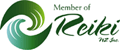 Elaine Robinson, Usui Holy Fire II Reiki Master Teacher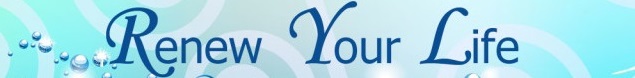 